 BAB IVHASIL DAN IMPLEMENTASI4.1 KonstruksiSetelah melakukan pemodelan maka tahap selanjutnya adalah konstruksi dan implementasi. Hasil yang didapatkan dari pembuatan sistem ini adalah adanya sistem Stock opname di gudang penyimpanan Pupuk Sriwidjaja yang terintegrasi dengan memanfaatkan teknologi informasi sehingga memudahkan pekerjaan  di gudang menjadi lebih optimal. Pada sistem ini terdapat beberapa pengguna yang berhak mengakses sistem yaitu, administrasi, Karyawan dan Pimpinan. Setiap pengguna memiliki hak akses masing-masing dimana setiap hak akses dibuat dengan disesuaikan kebutuhan pengguna. Administrasi berhak untuk mengelola data karyawan, data produk, data storage, data kalukasi stock opname dan data pemetaan gudang. karyawan bisa melihat gudang pupuk sriwijaja dan  melihat data profil pribadi dengan mudah. Sedangkan pimpinan dapat mengetahui laporan yang terjadi di gudang dengan cepat dan akurat.4.2  ImplementasiPada implementasi sistem, dilakukan oleh 3 pengguna yaitu Administrasi, karyawan  dan Pimpinan, yang memiliki fungsi masing-masing.4.2.1 Antarmuka Bagi Administrasi4.2.1.1 Halaman Login Administrasi	 	Halaman login administrasi menginputkan username dan password yang statusnya adalah sebagai administrator pada sistem yang dibuat. 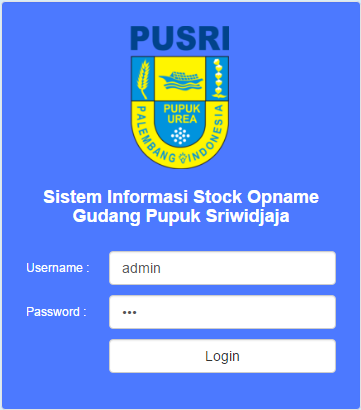 Gambar 4.1 Halaman Login Administrasi 		Pada Gambar 4.1 merupakan tampilan interface dari halaman login administrasi.4.2.1.2  Halaman Menu Utama Administrasi		 Setelah berhasil Login, Maka akan tampil Menu Utama Administrasi halaman menu utama administrasi berisi beberapa menu yang nantinya dapat admin kelola sehingga mempercepat proses kinerja administrasi.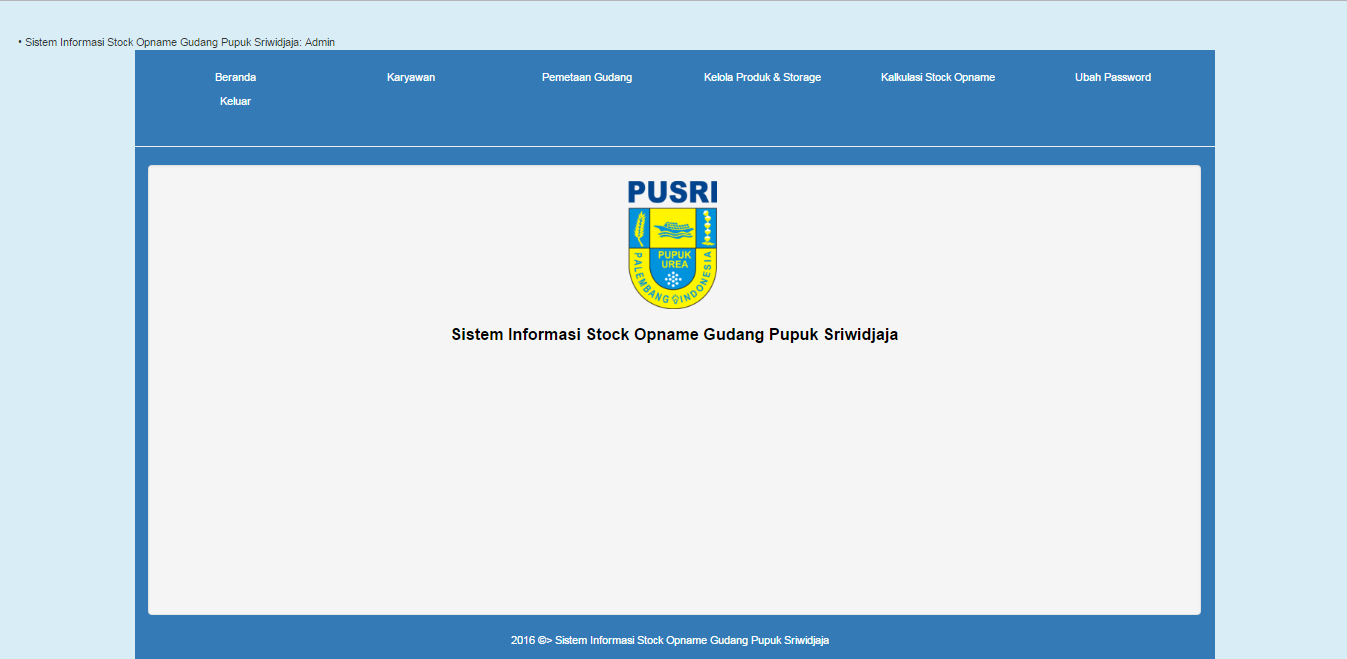 Gambar 4.2 Halaman Menu Utama Administrasi		Pada Gambar 4.2 merupakan tampilan interface dari halaman menu utama  administrasi.dihalaman ini terdapat beberapa menu-menu yang berguna untuk membantu bagian administrasi. 4.2.1.3  Halaman Menu Administrasi Data Karyawan		Pada Halaman data Karyawan bagian administrasi melakukan proses pendataan karyawan yang berada digudang, dan setiap karyawan yang terdaftar berhak mendapatkan hak akses login sebagai karyawan.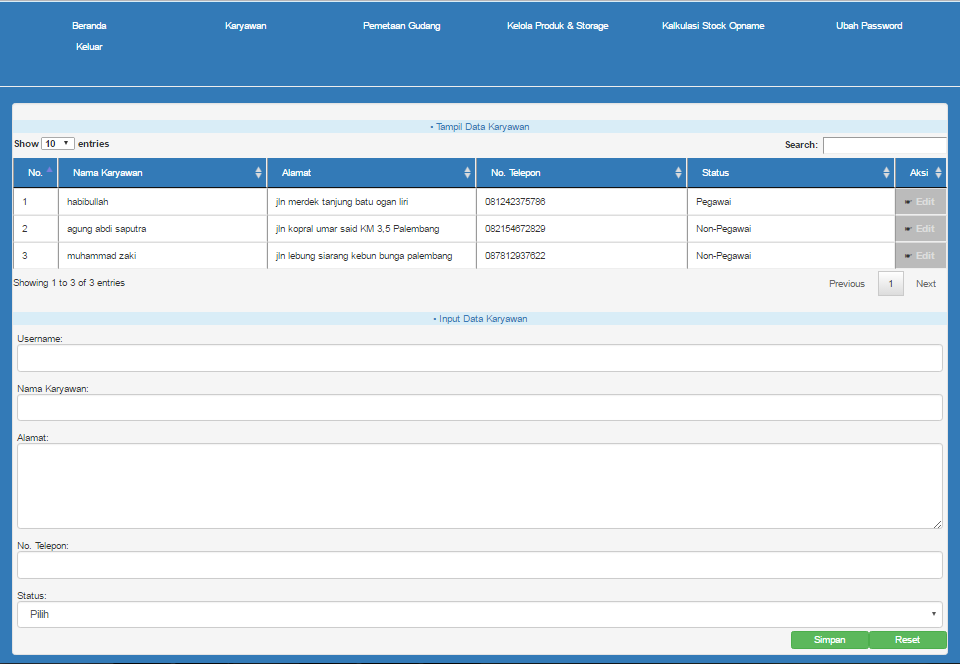 Gambar 4.3 Halaman Data Karyawan		Pada Gambar 4.3 merupakan tampilan interface dari halaman data karyawan yang berfungsi untuk melakukan pendataan karyawan.4.2.1.4  Halaman Menu Administrasi Pemetaan Gudang		Pada Halaman ini administrasi melakukan proses pemetaan gudang yang dimiliki oleh Pupuk Sriwidjaja, Pemetaan Gudang ini bisa dilihat oleh karyawan.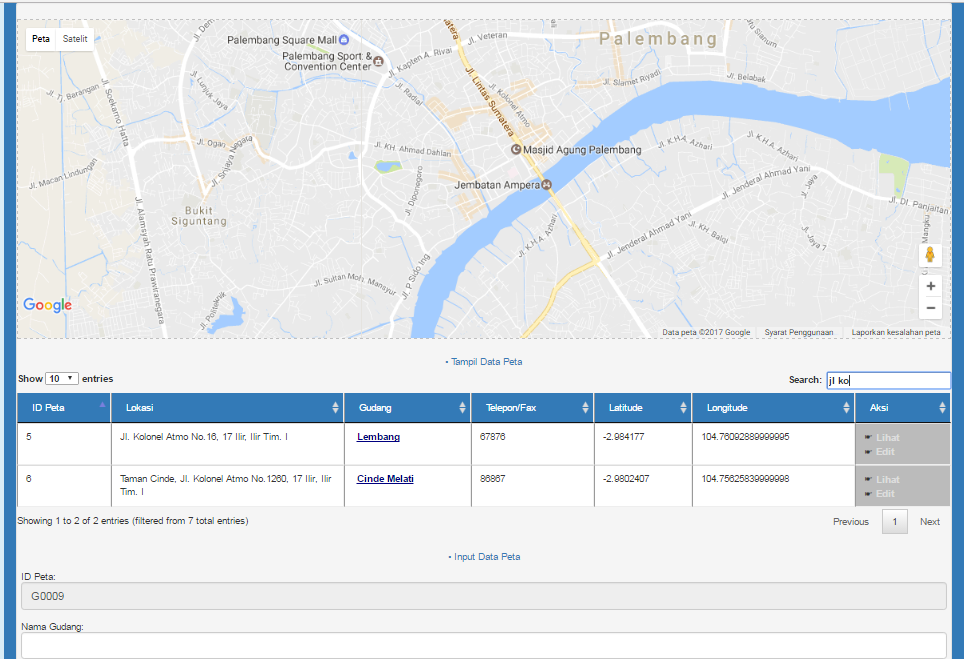 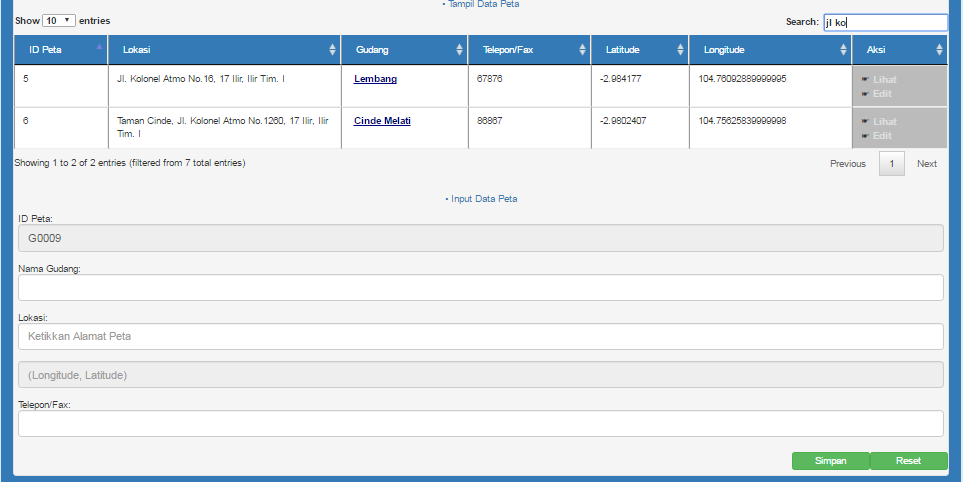 Gambar 4.4 Halaman Pemetaan Gudang.	Pada Gambar 4.4 merupakan halaman pemetaan gudang yang berfungsi untuk melakukan pemetaan gudang pupuk sriwidjaja.4.2.1.5  Halaman Menu Administrasi Kelola Produk		Pada halaman kelola produk bagian administrasi dapat menginputkan nama produk yang berada digudang penyimpanan pupuk. 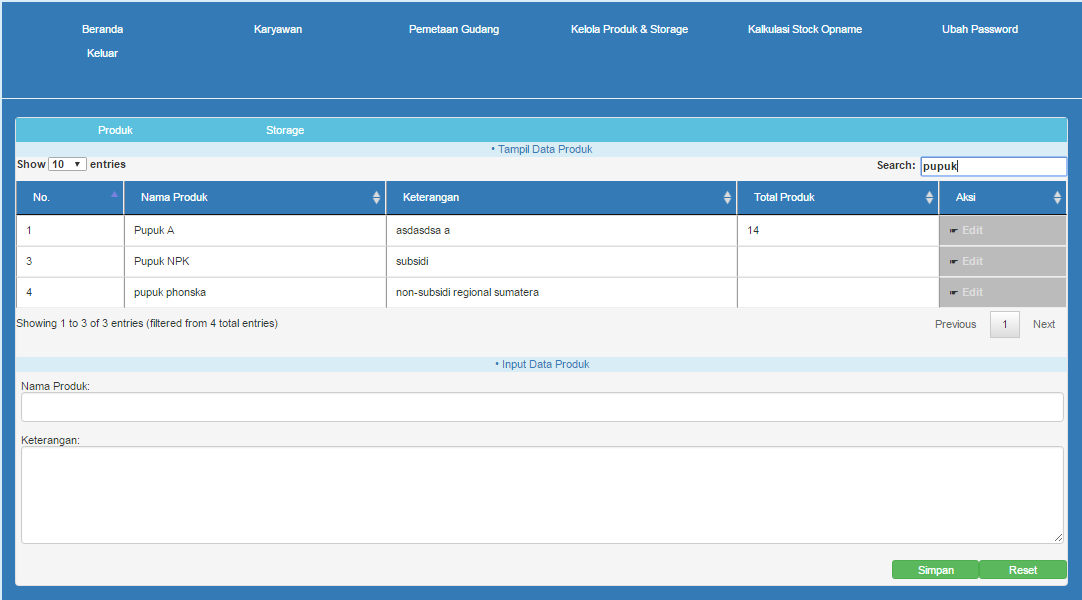 Gambar 4.5 Halaman Kelola Produk 		Pada Gambar 4.5 merupakan tampilan interface dari halaman kelola produk yang berfungsi untuk melakukan pendataan produk dan jumlah produk..4.2.1.6  Halaman Menu Administrasi Kelola Storage		Pada Halaman Storage terbagi menjadi dua bagian yaitu tambah produk dan kurang produk, tambah produk adalah proses penambahan pupuk yang berada di gudang atau disebut dengan pupuk masuk, sedangkan kurang produk adalah proses pupuk keluar yang berada di gudang.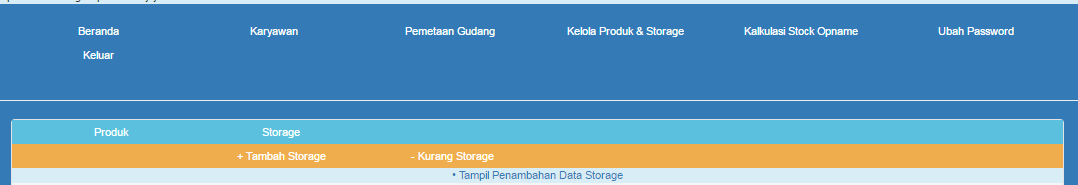 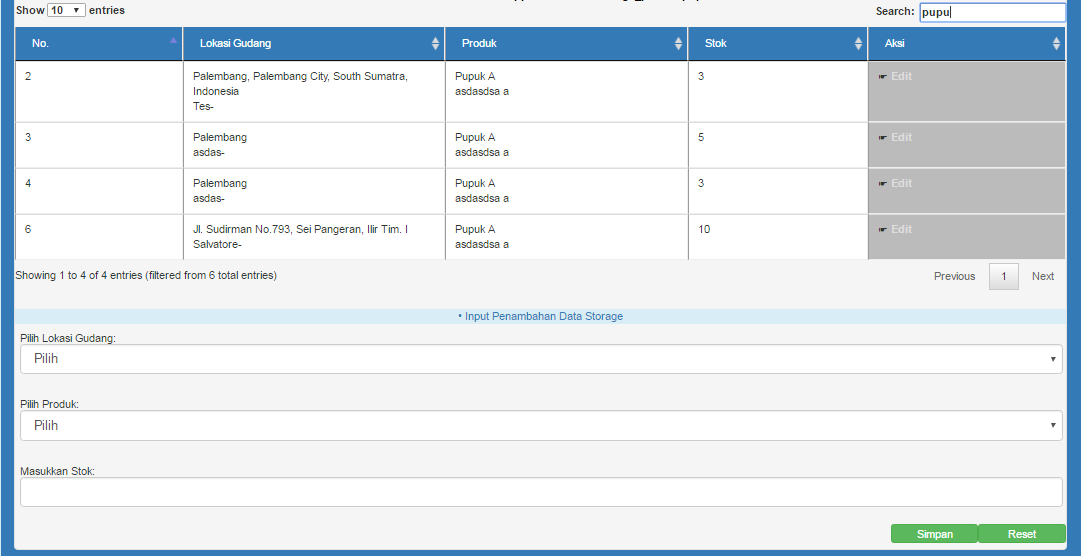 Gambar 4.6 Halaman Kelola Storage 	Pada Gambar 4.6 merupakan tampilan dari halaman Kelola Storage yang berfungsi untuk melakukan pendataan pupuk masuk dan pupuk keluar.4.2.1.7  Halaman Menu Administrasi kalkulasi Stock Opname 		Menu Kalkulasi Stock Opname di halaman ini adalah proses penghitungan Stock Opname sesuai rumus yang digunakan oleh Pupuk Sriwidjaja menggunakan web.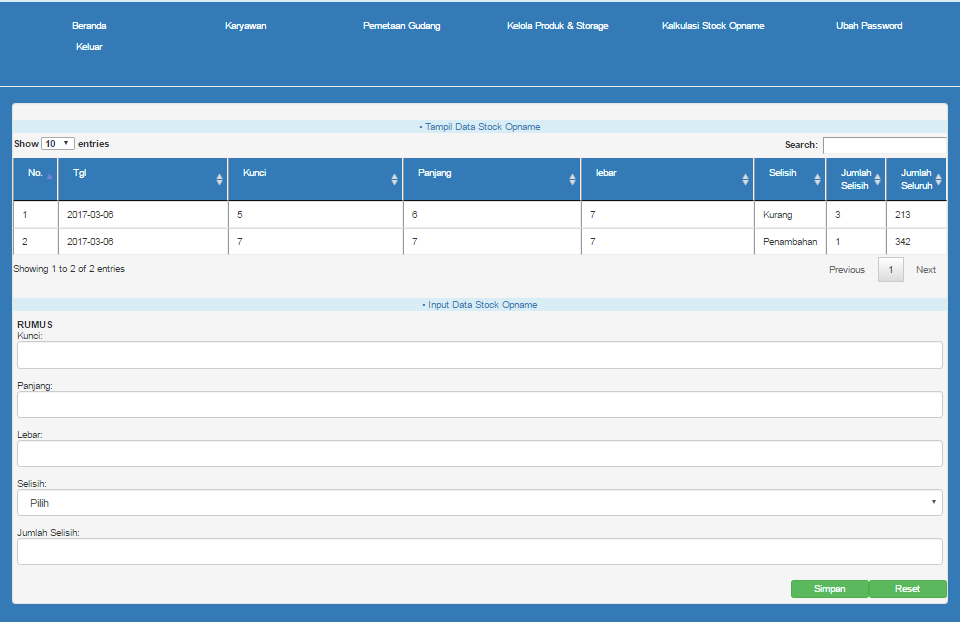 Gambar 4.7 Halaman Kalkulasi Stock Opname	Pada Gambar 4.7 merupakan tampilan dari halaman kalkulasi stock opname yang berfungsi untuk melakukan pengitungan pupuk.4.2.1.8  Halaman Menu Administrasi Ubah Password 		 Halaman Ubah Password digunakan untuk mengubah password login diawal. 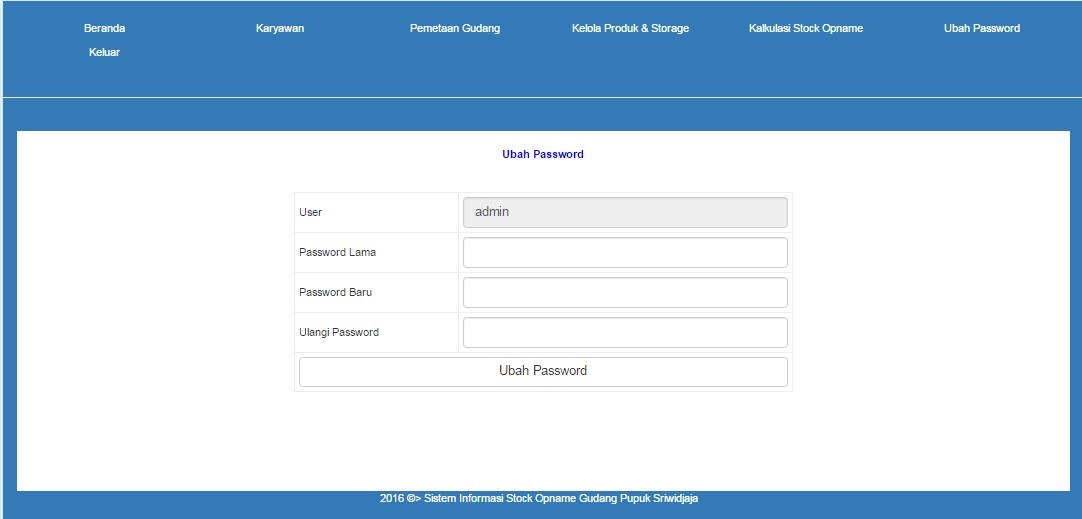 Gambar 4.8 Halaman Ubah PasswordPada Gambar 4.8 merupakan tampilan ubah password yang berfungsi untuk mengubah password.4.2.2 Antarmuka Karyawan4.2.2.1 Halaman Menu Utama Karyawan		Sebelum masuk ke halaman menu utama tentunya karyawan diharuskan melakukan proses login terlebih dahulu. Proses login telah ditampillkan pada gambar 4.1, karyawan  telah didaftarkan oleh bagian administrasi yang statusnya adalah sebagai karyawan pada sistem yang dibuat.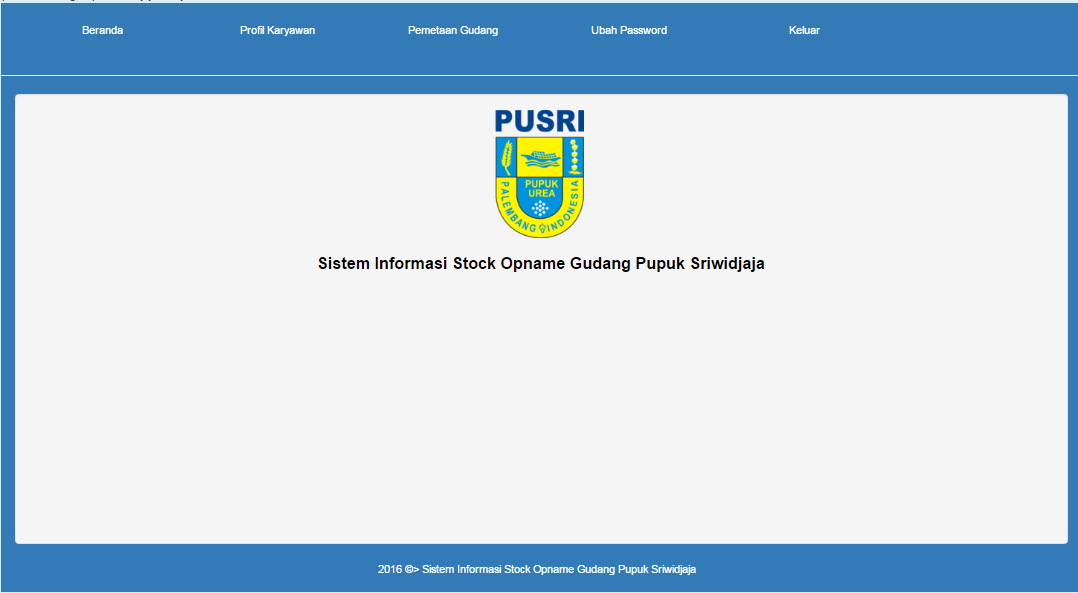 Gambar 4.9 Halaman Menu Utama Karyawan		Pada Gambar 4.9 merupakan tampilan dari halaman menu utama karyawan pada halaman ini terdapat beberapa menu yang dapat diguanakan oleh karyawan.4.2.2.2 Halaman Karyawan Menu Profil Karyawan		 Pada Halaman profil karyawan, karyawan dapat melihat data pribadi yang telah diinputkan oleh bagian administrasi 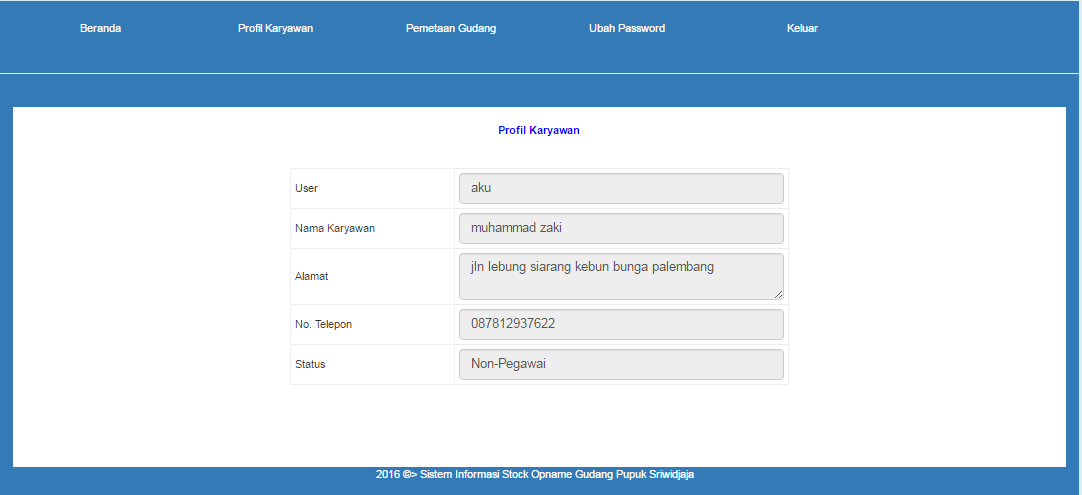 Gambar 4.10 Halaman Menu Profil Karyawan	Pada Gambar 4.10 merupakan tampilan halaman menu profil karyawan yang berfungsi untuk melihat data dari karyawan tersebut.4.2.2.3 Halaman Karyawan Menu Pemetaan Gudang		Pada halaman ini karyawan dapat melihat letak atau lokasi seluruh gudang penyimpanan pupuk yang dimiliki oleh perusahaan. 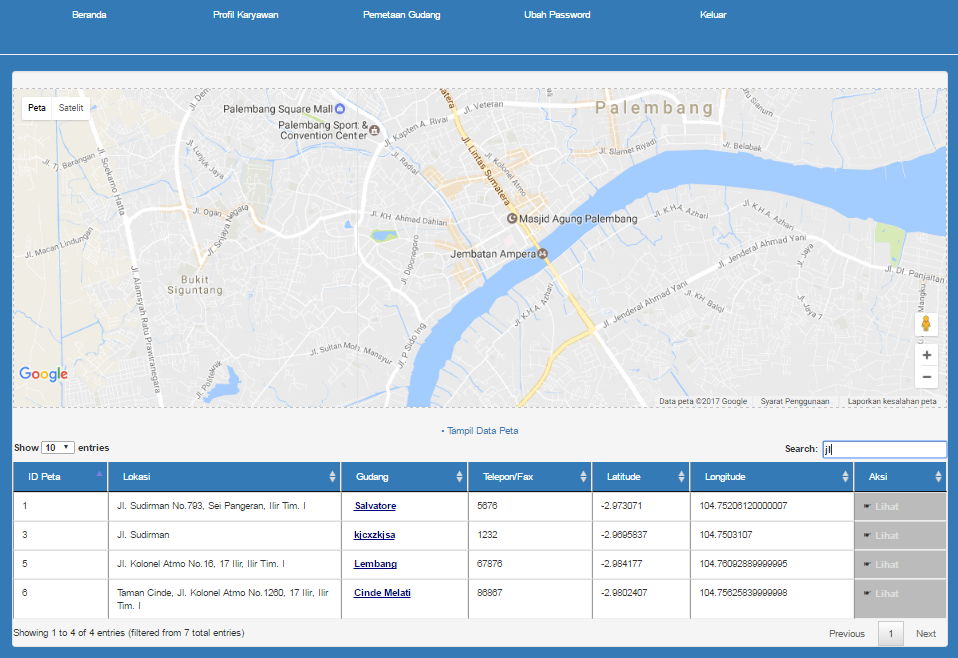 Gambar 4.11 Halaman Pemetaan Gudang		Pada Gambar 4.11 merupakan tampilan pemetaan gudang yang memiliki fungsi untuk melihat gudang yang dimiliki perusahaan.4.2.2.4 Halaman Karyawan Menu Ubah Password		Halaman ubah password bisa digunakan karyawan untuk mengganti password lama dengan password yang baru.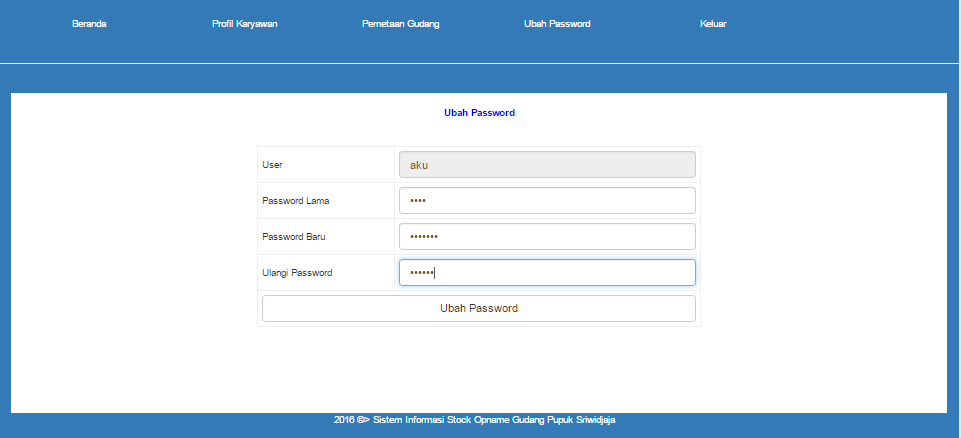 Gambar 4.12 Halaman Ubah Password 		Pada Gambar 4.12 merupakan tampilan ubah password yang berfungsi untuk mengubah password karyawan yang bersangkutan.4.2.3 Antarmuka Pimpinan4.2.3.1 Menu Utama PimpinanHalaman menu utama pimpinan terdapat beberapa menu-menu laporan yang nantinya dapat dilihat oleh pimpinan untuk mengetahui laporan yang ada.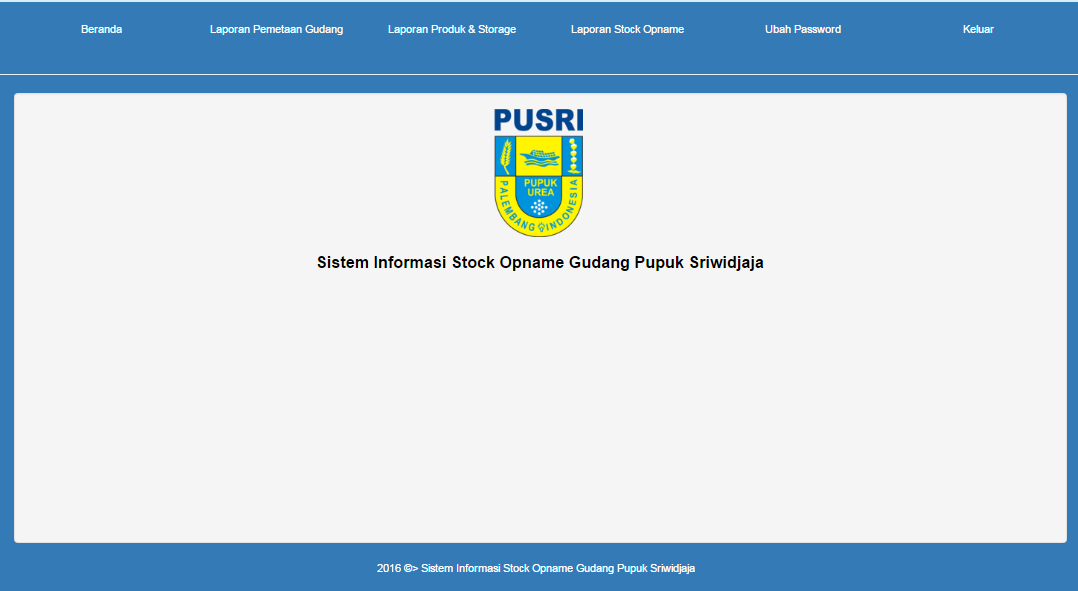 Gambar 4. 13 Halaman Menu Utama PimpinanPada Gambar 4.13 merupakan tampilan dari halaman menu utama pimpinan di dalam halaman ini pimpinan dapat melihat beberapa laporan dan grapik stok.4.2.3.2 Halaman Pimpinan Menu Laporan Pemetaan Gudang   Pada halamanan menu laporan pemetaan gudang, pimpinan dapat melihat jumlah gudang penyimpanan pupuk yang di miliki perusahaan dengan cepat dan efektif.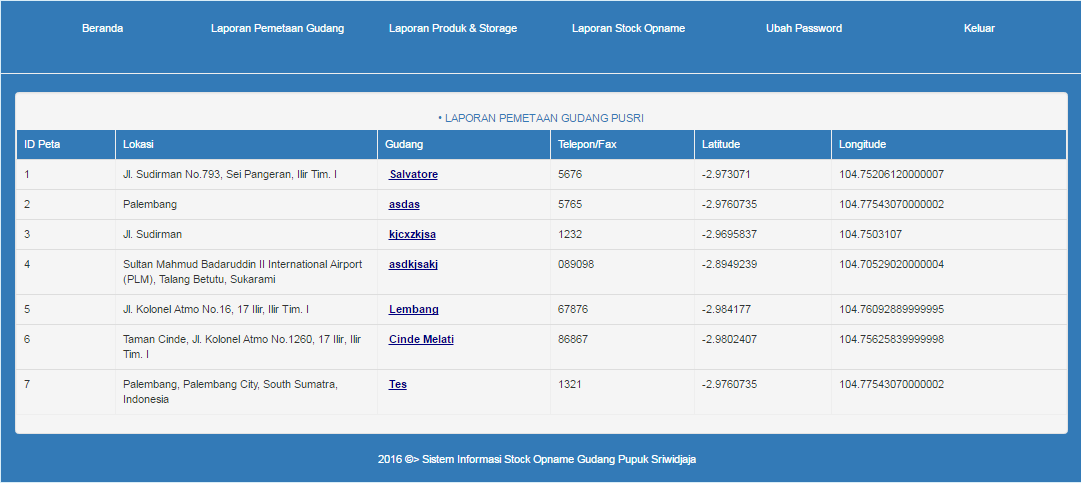 Gambar 4.14 Halaman Laporan Pemetaan GudangPada Gambar 4.14 merupakan tampilan halaman laporan pemetaan gudang yang berfungsi untuk melihat laporan pemetaan gudang.4.2.3.3 Halaman Pimpinan Menu Laporan Produk dan StoragePada halamanan menu laporan produk dan storage, pimpinan dapat melihat jumlah pupuk yang tersedia di gudang. 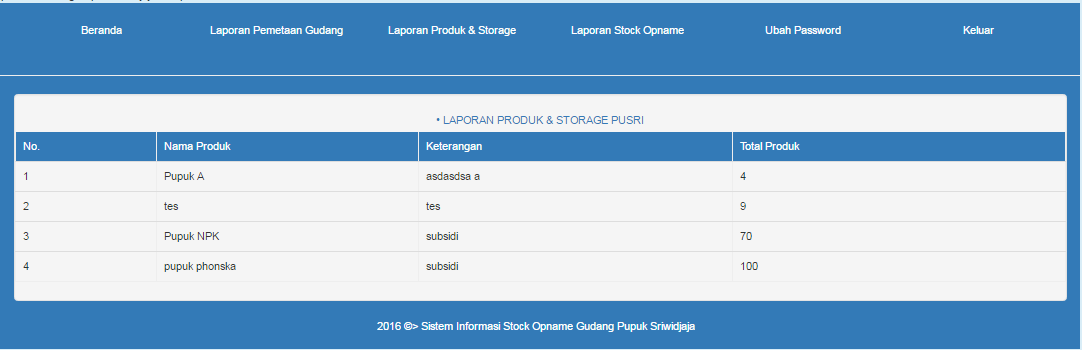 Gambar 4.15 Halaman Laporan Produk & StoragePada Gambar 4.15 merupakan tampilan halaman produk dan storage yang berfungsi melihat laporan.4.2.3.4 Halaman Pimpinan Menu Laporan Stock OpnamePada halamanan menu laporan Stock Opname, pimpinan dapat melihat hasil penghitungan stock opname yang dilakukan oleh karyawan yang berada digudang.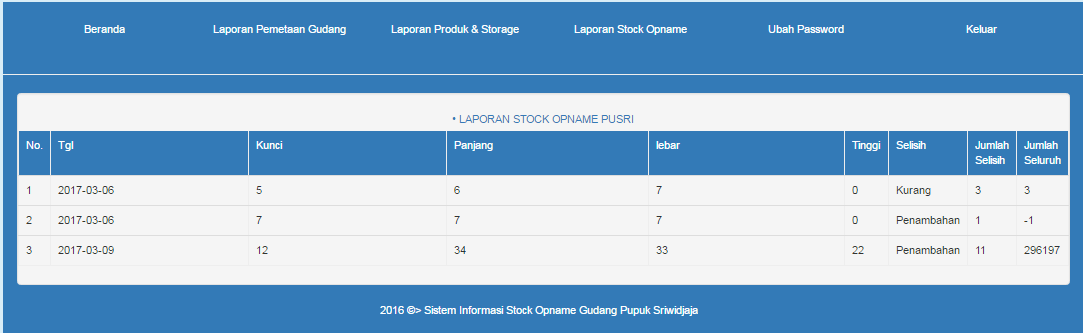 Gambar 4.16 Halaman Laporan Stock OpnamePada Gambar 4.16 merupakan tampilan halaman laporan Stock opname yang berfungsi untuk melihat yang telah dibuat oleh administrasi sebelumnya.4.2.3.4 Halaman Pimpinan Menu Grapik Stok		Pada halaman grapik stok pimpinan dapat melihat grapik stok yang berada di gudang. Gambar 4.17 Halaman Grapik Stok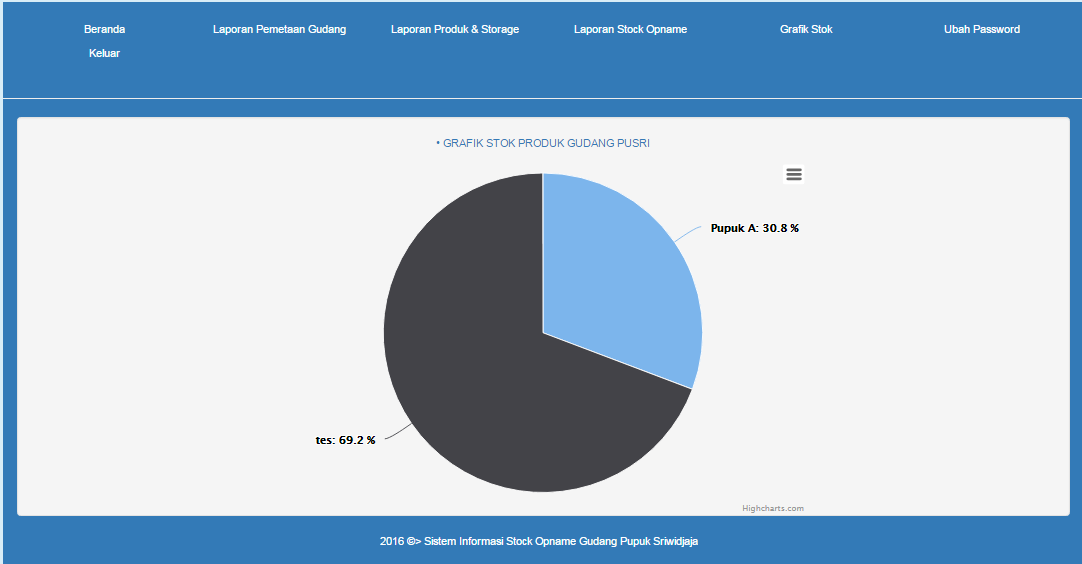 Pada Gambar 4.17  merupakan tampilan halaman Grapik stok yang berada digudang penyimpanan pupuk. 4.2.3.5 Halaman Pimpinan Menu Ubah PasswordPada halamanan ubah password sama seperti pengguna lainnya, pimpinan juga dapat mengubah password.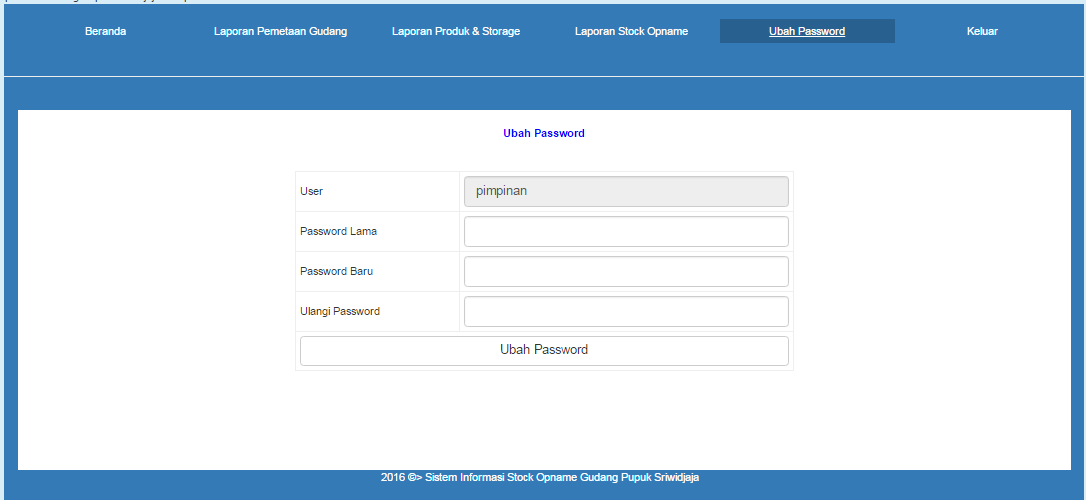 Gambar 4.18 Halaman Ubah PasswordPada Gambar 4.18  merupakan tampilan ubah password yang berfungsi untuk mengubah password.4.2.4    Antarmuka Smartphone4.2.4.1 Halaman Pemetaan Gudang	        Selain bisa dibuka di website pemetaan gudang juga bisa dilihat smartphone.  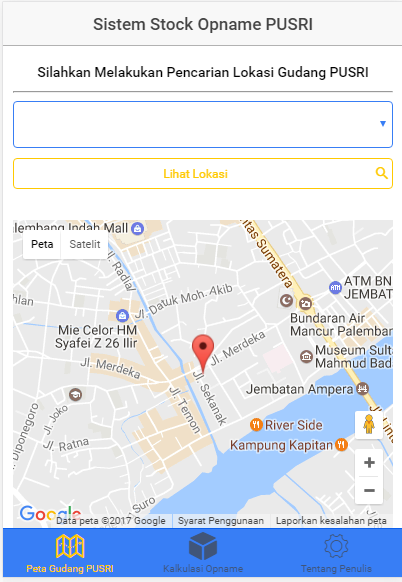 Gambar 4.19 Halaman Pemetaan Gudang di Smartphone.Pada Gambar 4.19 merupakan tampilan halaman pemetaan gudang yang berada di Smartphone.4.2.4.2 Halaman Kalkulasi Stock Opname		Halaman kalkulasi Stock Opname adalah halaman yang dilakukan oleh bagian administrasi untuk menghitung pupuk yang berada di gudang.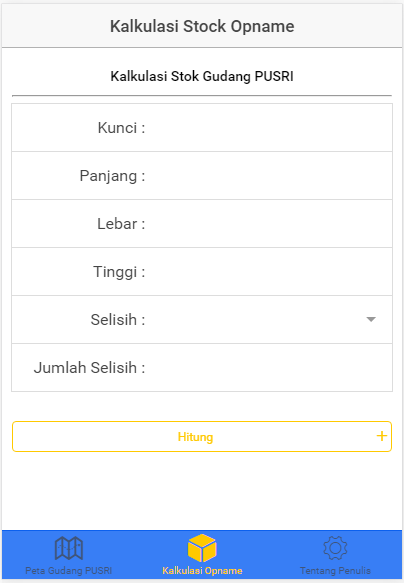 Gambar 4.20 Halaman Kalkulasi Stock Opname di Smartphone.Pada Gambar 4.20 merupakan tampilan Kalkulasi stock opname di Smartphone yang membantu bagian administrasi untuk melakukan penghitungan.4.3 Pengkodean	Pada pengkodean di tampilkan beberapa kode seperti kode. Berikut digambarkan beberapa tampilan koding dalam bahasa pemrograman yang dibuat.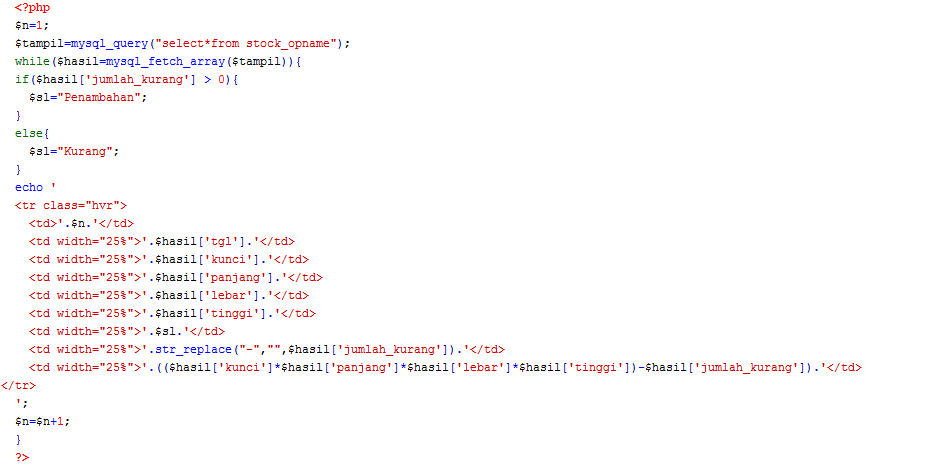 Gambar 4. 21 Coding Tabel Kalkulasi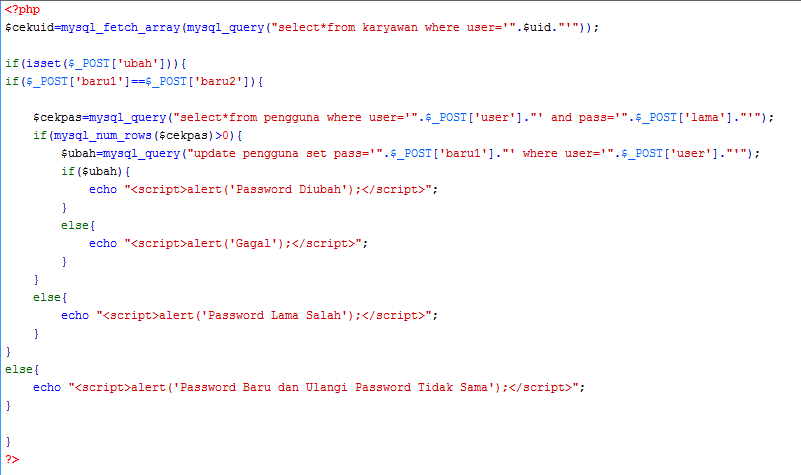 Gambar 4.21 Coding Profil Karyawan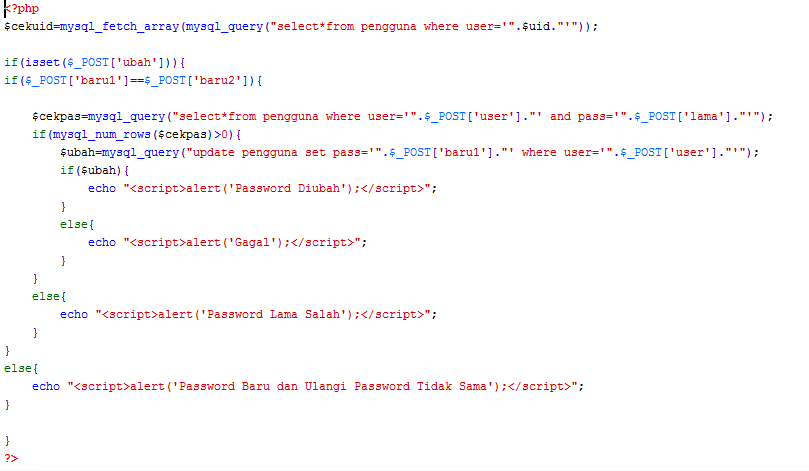 Gambar 4.22 Coding Ubah Password.4.4 Pengujian SistemSetelah melakukan implementasi maka tahapan selanjutnya adalah pengujian sistem.  Pada tahap ini pengujian yang digunakan yaitu Blackbox Testing, penulis melakukan uji coba terhadap sistem yang telah dibangun dengan hasil sebagai berikut dengan bukti dapat dilihat pada lampiran.4.4.1 Pengujian Fungsional Sistem Bagi AdministrasiPada pengujian sistem ini dikhususkan bagi administrasi. dimulai dari pengujian halaman  Login, Profil Karyawan, Pemetaan Gudang dan Kelola Produk Dan Storage.Tabel 4.1 Tabel Pengujian Bagi Administrasi4.4.2 Pengujian Sistem Fungsional Bagi KaryawanPada pengujian sistem ini dikhususkan bagi Karyawan. dimulai dari pengujian login, Profil Karyawn dan Pemetaan gudangTabel 4.2 Tabel Pengujian Bagi Karyawan4.4.3 Pengujian Sistem Fungsional Bagi PimpinanPada pengujian sistem ini dikhususkan bagi pimpinan. Dimulai dari pengujian login, laporan pemetaan gudang, laporan produk, laporan Stock Opname.Tabel 4.3 Tabel Pengujian Bagi PimpinanPenyerahan (Deployment) Tahapan terakhir yakni penyerahan sistem kepada pihak Departemen Teknologi Informasi Pupuk Sriwidjaja. Dengan melalui proses beberapa tahapan sebelumnya, seperti komunikasi atau wawancara kepada pihak departemen teknologi informasi pupuk sriwidjaja, dokumentasi pengambilan data, dan melakukan beberapa tahap pengujian. Pada tahapan penyerahan peneliti melakukan penyerahan Sistem Informasi Stock Opname Gudang Pupuk Sriwidjaja  ke objek penelitian yaitu  departemen teknologi informasi pupuk sriwidjaja yang diserahkan kepada Bapak Habibullah Aminuddin.BAB VKESIMPULAN DAN SARAN5.1 Kesimpulan        Berdasarkan hasil penelitian dan pengujian sistem informasi stock opname gudang pupuk sriwidjaja yang telah dilakukan oleh penulis, maka akan diambil beberapa kesimpulan :Sistem dapat mempermudah dalam melakukan pemetaan alamat gudang penyimpanan pupuk yang dimiliki oleh Pupuk Sriwidjaja.Sistem dapat mempermudah dalam melakukan penghitungan stock opname, dan dapat memberikan informasi mengenai laporan keluar masuk pupuk.5.2 Saran      Saran yang dapat diberikan sehubungan dengan penelitian dan untuk dapat menunjang keberhasilan Penilaian Capaian Kinerja Pegawai (CKP) yaitu :Pengembangan selanjutnya diharapkan sistem ini dapat dihubungkan dengan sistem pupuk sriwidjaja yang berkaitan dengan proses pengolahan produk.Diperlukan pengembangan lebih lanjut dalam pembuatan laporan maupun sistem stock opname tersebut.NoDeskripsi PengujianSkenario PengujianHalaman yang diharapkanHasil Pengujian1.Menguji Halaman Login Administrasi menginput data  sesuai dengan username dan password lalu pilih button login.Administrasi bisa masuk kehalaman utama sesuai hak akses.[] Berhasil[   ] Tidak Berhasil2.Menu Profil KaryawanAdministrasi menginputkan data karyawan yang berada di gudang penyimpnan pupuk Menampilkan hasil data karyawan yang sudah diinputkan.[] Berhasil[   ] Tidak Berhasil3.Menu Pemetaan GudangAdministrasi melakukan pemetaan lokasi gudang penyimpanan pupuk sriwidjajaSistem menampilkan data lokasi pemetaan gudang.[] Berhasil[   ] Tidak Berhasil4Menu Kelola Produk & StorageAdministrasi melakukan proses penginputan produk dan jumlah stok.Sistem menampilkan produk dan jumlah stok sesuai dengan jenis pupuk[] Berhasil[   ] Tidak Berhasil5Menu kalkulasi stock opnameAdministrasi melakukan penghitungan stock opnameSistem menampilkan data kalkulasi stock opname[] Berhasil[   [   ] Tidak BerhasilNoDeskripsi PengujianSkenario PengujianHasil Yang DiharapkanHasil Pengujian1.Menguji halaman login karyawan menginput data  sesuai dengan username dan password lalu pilih button login.Karyawan bisa masuk kehalaman utama sesuai hak akses.[] Berhasil[   ] Tidak Berhasil2.Halaman Utama KaryawanKaryawan masuk ke halaman utama karyawanSistem menampilkan halaman utama karyawan [] Berhasil[   ] Tidak Berhasil3Menu Profil KaryawanKaryawan masuk ke halaman Profil KaryawanSistem menampilkan seluruh data diri karyawan yang bersangkutan`[] Berhasil[   ] Tidak Berhasil4Menu Pemetaan GudangKaryawan masuk ke halaman pemetaan gudangSistem menampilkan lokasi pemetaan[] Berhasil[   ] Tidak BerhasilNoDeskripsi PengujianSkenario PengujianHasil Yang DiharapkanHasil Pengujian 1.Menguji halaman login Pimpinan menginput data  sesuai dengan username dan password lalu pilih button login.Pimpinan bisa masuk kehalaman utama sesuai hak akses.[] Berhasil[   ] Tidak Berhasil2.Form laporan pemetaan gudangPimpinan masuk ke halaman laporan pemetaan gudangSistem menampilkan data laporan pemetaan atau lokasin gudang yang dimiliki oleh perusahaan[] Berhasil[   ] Tidak Berhasil3.Form laporan produkPimpinan masuk ke halaman laporan produkSistem menampilkan laporan produk dan jumlah pupuk yang berada digudng sesuai dengan jenis pupuk[] Berhasil[   ] Tidak Berhasil4.Form laporan kalkulasi stock opnamePimpinan masuk ke halaman laporan stock opnameSistem menampilkan data laporan kalkulasi stock opname yang telah dihitung oleh administrasi.[] Berhasil[   ] Tidak Berhasil